This application form (MS-word) can be also downloaded from the NRF website (www.nrf.re.kr)2019Postdoctoral Fellowship Program for Foreign ResearchersProgram Announcement 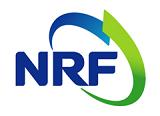 National Research Foundation of KoreaTable of ContentsPreface Overview	21. Purpose	2 Procedures	3Eligibility	51. Citizenship	52. Research Fields	53. Degree and Age	54. Language Ability	5Allowances & Expenses	5  Regulations	5Check List of Required Documents	6List of Nominating Authorities	7Annex 1. Application FormAnnex 2. Recommendation of the Nominating AuthorityAnnex 3. Medical RecordPrefaceThe 21st Century is an era for knowledge-based societies. Many developed countries around the world are expanding their R&D budgets and increasing the role played by research support organizations.In line with the current administration’s policy, the National Research Foundation of Korea (NRF), the nation’s biggest research support organization, was established to work side by side with world-leading countries.The NRF is currently laying the groundwork for a more abundant life for all humankind and a brighter future for Korea as a developed nation. In order to help inspire researchers and improve the quality of life for all, the NRF supports creative research that demonstrates the spirit of challenge.Furthermore, the NRF will act as a systematic and specialized research support organization that will comprehensively promote a wide range of researchThis program aims to expand Korea’s scientific cooperation in response to increasingly diversified requests from home and abroad, particularly in the area of human resources.Fellows are expected to take advantage of such opportunities as shared friendships and mutual exchange of ideas with Korean scientists. It is hoped that this program will contribute to mutual understanding between participating countries.I. Overview1. PurposeThe Postdoctoral Fellowship Program for Foreign Researchers is designed to provide promising young foreign researchers with opportunities to improve their knowledge and experience in the fields of science and technology, while also conducting research activities in Korean universities and research laboratories.Under the program, the National Research Foundation of Korea (NRF) grants fellowships to foreign researchers to carry out work/research as a staff member in an approved work program relevant to his/her specialization under Korean advisors.II. Procedures※ Important Notes(1) If necessary, NRF can ask you additional documents for clear verification.(2) Once we receive any documents, it is not allowed to return.(3) Only ORIGINAL COPY for [Annex 2. Recommendation of the Nominating Authority] is officially considered as screening document.III. EligibilityCitizenship (2 countries)  ■ You must hold one of the citizenships of below countries. Research Fields■ Natural Science and EngineeringDegree and Age ■ Hold a Ph.D. degree and have some experiences in natural science and engineering field■ Be under the age of forty in the time for submitting the application (born after June 14, 1978)Language Ability■ Have a good command of spoken and written English or Korean Language.IV. Allowance & ExpensesA living allowance of 2,000,000 Won (Korean currency unit) per month.* Taxes will be levied in this living allowance according to the Income Tax LawRound-trip airplane tickets for fellows only.* Tickets will be issued by NRF and sent to applicants by PTA (prepaid ticket advice)).* Airplane ticket is one-year valid only* Any expenses for change or delay is on beneficiaries themselvesInsurance during your say in Korea is paid by your institution.* Any expenses for medical treatment not covered by the policy must be handled by yourself.V. RegulationsNot allowed to change research title and proposed duration after document submission.MUST begin your research in Korea within 2 months after receiving the acceptance of this program. * Reserved candidate will have the opportunity automatically if you don’t obey this regulation.  MUST abide by the rules and regulations of the training institutions once you join this program.VI. Check List of Required DocumentsApplicant(Foreigner)Korean Host AdvisorVII. List of Nominating Authorities*Important Note: The nominating authorities can be changed depending on the situation of each organization. Please contact the current responsible person of the organization to gain his/her recommendation and signature.[Annex 1]  Application Form2019 NRF Postdoctoral Fellowship Program for Foreign ResearchersInstructions: Application form should be typewritten and filled out in English.[Annex 2]  Recommendation of the Nominating Authority[Annex 3]  Medical Record1. OnlineAnnouncement Notice will be announced in NRF Website. (Around Apr~May)↓↓2. Fundamental Conditions before you apply for this program.1) Check Qualifications : Please, check qualifications before you search for your Korean Advisor   a. Citizenshipb. Research Fieldc. Degree and Aged. Language Ability# Refer to III. Eligibility2) Search and Contact Korean Host Researcher by yourself : To apply for this program, applicants MUST find and contact a Korean host researcher by yourself before you apply for this program.# NRF doesn’t provide any list of researchers.  : You can search your host advisor through the university website.# The example of Fellowship Institutionsa. Universitiesb. University-affiliated research institutions in Koreac. Government-supported research institutions in Korea* Important Notes (Korean host researcher will submit all the documents) : Your Korean host advisor’s online submission for the required documents is until 00.May.2019.18:00(KST) Therefore, please make sure you send all the completed documents to your Korean advisor by e-mail(Scanned Copy) AND air mail(Original Copy) before at least one week.  ↓↓3. Online Document Submission(Korean Host Advisor is in duty to submit all the documents)1) Online Document Submissiona. Applicants MUST complete the Annex 1, Annex 2 and Annex 3. b. Send all the completed documents to your Korean Host Advisor by e-mail (Scanned Copy) AND air mail (Original Copy).• E-mail: Send scanned documents to your Korean host researcher for Online submission.• Air mail: Send original documents to your Korean host researcher.He/She will send it to NRF office. (Due date: 00.May.2019)* Important Notes: Korean host advisor is responsible for submitting your application form to online system and NRF office (Seven Copies: One Original document and Six duplicates). • [Annex 1: Application Form]: will NOT be accepted without your signature on page 4• [Annex 2: Recommendation of Nominating Authority]  : Must be ORIGINAL COPY/DO NOT send duplicate copy of this form  : Nominating Authority’s office address or the name of the person in charge MUST correspond to the list of nominating authorities(page 7)• [Annex 3: Medical Record]  : MUST be completed by your doctor with his/her signature.(Submit the ORIGINAL COPY to your Korean host advisor)↓↓4. Approval from host institutions (University’s R&DB Foundation etc.)Korean Host Institution MUST approve your applications until 00.May.2019. 18:00(KST) through on-line system.* Important Notes  : NRF will check this.↓↓5. Document Submission to NRF Seoul office(Korean Host Advisor is in duty to submit all the documents)2) Document Submission to NRF Seoul office (Korean Host Advisor): Korean Host Researcher is responsible for submitting all of the applicant’s documents to NRF office by post or in person during the designated period, and the address is same as below:- Submission due date: 00.May.2019. 18:00(KST)- Address:National Research Foundation of Korea25, Heonreung-ro, Seocho-gu, Seoul06792, Korea※ Late delivery of supporting documents will be accepted ONLY with postmark stamped within the submission period.↓↓6. Document Screening and the final resultOnce the document screening has been finished, final result will be delivered to your Host Institution and Korean Host Researcher. Please contact with them. Asia(5 countries)Indonesia, Mongolia, Philippines, Thailand, VietnamAfrica(2 countries)Egypt, Republic of south Africa No.Document ListCheck1[Annex.1]Application Form- Check your signature2[Annex.2] Recommendation of the Nominating Authority- the ORIGINAL Copy is officially considered as screening documents.- Nominating Authority’s office address OR the name of the person in charge MUST correspond to the “List of Nominating Authorities”.3[Annex.3]Medical Record- MUST be completed by your doctor with his/her signature.- Submit the ORIGINAL COPY to your Korean host advisorNo.Document ListCheck1[Annex.1] Work Plans for Foreign Researchers- Should be written in Korean OR English2Invitation Letter for Foreign Researcher.- Should be written in English- Submit ORIGINAL COPY to NRF office3Consent form for provision and application of personal informationCountryNominating AuthoritiesRemarksRemarksEgyptProf. Mahmoud M. SakrPresidentScientific and Cultural RelationsAcademy of Scientific Research & Technology(ASRT)101 Kasr El-Aini St. Cairo 11516, EgyptTel : 20-2-27921305/1287Fax : 20-2-27921305/1270E-mail : asrt@asrt.sci.egTel : 20-2-27921305/1287Fax : 20-2-27921305/1270E-mail : asrt@asrt.sci.egIndonesiaMs. Nur Tri ARIESHeadBureau for Cooperation and Promotion of S&TIndonesian Institute of Sciences (LIPI)Gedung Widya Sarwono, Jl. Jenderal Gatot Subroto NO. 10, Jakarta 12710, IndonesiaTel: (62)21 5225711 ext 233E-mail:ka.bkpi@mail.lipi.go.id noortree@yahoo.com.auTel: (62)21 5225711 ext 233E-mail:ka.bkpi@mail.lipi.go.id noortree@yahoo.com.auMongoliaProf. Duger RegdelPresident Mongolian Academy of Sciences (MAS)Amariin gudamj 1 Ulaanbaatar 210620 MongoliaProf. Duger RegdelPresident Mongolian Academy of Sciences (MAS)Amariin gudamj 1 Ulaanbaatar 210620 MongoliaTel : (976-11) 262247Fax : (976-11) 262247E-mail : icd@mas.ac.mnPhilippinesDr. Marieta Bañez SumagaysayExecutive Director III National Research Council of the Philippines (NRCP)General Santos Avenue, Bicutan, 1631 Taguig City, PhilippinesDr. Marieta Bañez SumagaysayExecutive Director III National Research Council of the Philippines (NRCP)General Santos Avenue, Bicutan, 1631 Taguig City, PhilippinesTel: (632) 8376143 Fax: (632) 8390275 E-mail: nrcpinfo@yahoo.comThailandMs.Tiwa Ngaowichit
Acting Director
Division of International AffairsNational Research Council of Thailand (NRCT)196 Phaholyothin Rd., Chatuchak,Bangkok 10900, ThailandMs.Tiwa Ngaowichit
Acting Director
Division of International AffairsNational Research Council of Thailand (NRCT)196 Phaholyothin Rd., Chatuchak,Bangkok 10900, ThailandTel: +66 (2) 561 2445 ext.   203                                           Fax: +66 (2) 561 3049Website:www.nrct.go.th                  Email: sasivimol.t@nrct.go.th (CC: tiwa.n@nrct.go.th )VietnamDr. Le Quynh Lien, PhdDeputy DirectorInternational Cooperation DepartmentVietnam Academy of Science and Technology18 Hoang Quoc Viet road, Caugiay district-Hanoi-VietnamDr. Le Quynh Lien, PhdDeputy DirectorInternational Cooperation DepartmentVietnam Academy of Science and Technology18 Hoang Quoc Viet road, Caugiay district-Hanoi-VietnamTel: 84-24-37911259 Fax: 84-24-37562764Mobile: 84-4-962019645E-mail: lienle@vast.vn icd@vast.vn(Ms. Quyen)Republic of South AfricaDr. Dorothy NgilaProject SpecialistInternational Relation and CooperationNational Research Foundation (NRF)Meiring Naude Road, Brummeria, PO Box 2600
Pretoria, 0001, South Africa, Dr. Dorothy NgilaProject SpecialistInternational Relation and CooperationNational Research Foundation (NRF)Meiring Naude Road, Brummeria, PO Box 2600
Pretoria, 0001, South Africa, Tel: +27-12-481-4302E-mail: Dorothy.ngila@nrf.ac.za 1. Name in Full:                                                     (First Name)      (Last Name) 2. Passport No.: 3. Current Institution: 4. Current Position:  1. Name in Full:                                                     (First Name)      (Last Name) 2. Passport No.: 3. Current Institution: 4. Current Position:  1. Name in Full:                                                     (First Name)      (Last Name) 2. Passport No.: 3. Current Institution: 4. Current Position: (PHOTO)5. Sex6. Nationality7. Date of Birth8. Place of BirthM / F 9. Marital status: Married (     )     Single (     )   If married, will spouse and children accompany? Yes (    )  No (    )   Number of accompanying people: 9. Marital status: Married (     )     Single (     )   If married, will spouse and children accompany? Yes (    )  No (    )   Number of accompanying people: 9. Marital status: Married (     )     Single (     )   If married, will spouse and children accompany? Yes (    )  No (    )   Number of accompanying people: 9. Marital status: Married (     )     Single (     )   If married, will spouse and children accompany? Yes (    )  No (    )   Number of accompanying people: 10. Field of specialization and proposed research title in Korea    1) Research Field:    2) Research Title: 10. Field of specialization and proposed research title in Korea    1) Research Field:    2) Research Title: 10. Field of specialization and proposed research title in Korea    1) Research Field:    2) Research Title: 10. Field of specialization and proposed research title in Korea    1) Research Field:    2) Research Title: 11. Addresses for contact    1) Office:      (Tel:                        Fax:                     )    2) Home:      (Tel:                        Fax:                     )    3) E-mail: 11. Addresses for contact    1) Office:      (Tel:                        Fax:                     )    2) Home:      (Tel:                        Fax:                     )    3) E-mail: 11. Addresses for contact    1) Office:      (Tel:                        Fax:                     )    2) Home:      (Tel:                        Fax:                     )    3) E-mail: 11. Addresses for contact    1) Office:      (Tel:                        Fax:                     )    2) Home:      (Tel:                        Fax:                     )    3) E-mail: 12. Proposed duration of NRF research fellowship:     From:                  To:                   Total:       months          day / month / year       day / month / year 12. Proposed duration of NRF research fellowship:     From:                  To:                   Total:       months          day / month / year       day / month / year 12. Proposed duration of NRF research fellowship:     From:                  To:                   Total:       months          day / month / year       day / month / year 12. Proposed duration of NRF research fellowship:     From:                  To:                   Total:       months          day / month / year       day / month / year13. Proposed Korean Advisor    1) Name:     2) Position or Title and Department:    3) Institution:      (Tel:                      Fax:                             E-mail:                                               )13. Proposed Korean Advisor    1) Name:     2) Position or Title and Department:    3) Institution:      (Tel:                      Fax:                             E-mail:                                               )13. Proposed Korean Advisor    1) Name:     2) Position or Title and Department:    3) Institution:      (Tel:                      Fax:                             E-mail:                                               )13. Proposed Korean Advisor    1) Name:     2) Position or Title and Department:    3) Institution:      (Tel:                      Fax:                             E-mail:                                               )13. Proposed Korean Advisor    1) Name:     2) Position or Title and Department:    3) Institution:      (Tel:                      Fax:                             E-mail:                                               ) 14. Educational background (starting with your undergraduate degree) 14. Educational background (starting with your undergraduate degree) 14. Educational background (starting with your undergraduate degree) 14. Educational background (starting with your undergraduate degree) 14. Educational background (starting with your undergraduate degree)Name of InstitutionName of InstitutionMajor FieldAcademic DegreeYear 15. Foreign language proficiency    (Please evaluate yourself by writing “excellent”, “good”, or “fair”) 15. Foreign language proficiency    (Please evaluate yourself by writing “excellent”, “good”, or “fair”) 15. Foreign language proficiency    (Please evaluate yourself by writing “excellent”, “good”, or “fair”) 15. Foreign language proficiency    (Please evaluate yourself by writing “excellent”, “good”, or “fair”) 15. Foreign language proficiency    (Please evaluate yourself by writing “excellent”, “good”, or “fair”)LanguageSpeakingSpeakingWritingReading 16. List of major publications including master’s/doctoral theses: 16. List of major publications including master’s/doctoral theses: 16. List of major publications including master’s/doctoral theses: 16. List of major publications including master’s/doctoral theses: 16. List of major publications including master’s/doctoral theses:17. Previous visit to Korea (if any):17. Previous visit to Korea (if any):17. Previous visit to Korea (if any):17. Previous visit to Korea (if any):17. Previous visit to Korea (if any):YearLength of stayInstitution/LocationFunded byPurpose of Visit 18. Past and current research:(State past and current research relevant to the proposed research title) 18. Past and current research:(State past and current research relevant to the proposed research title) 18. Past and current research:(State past and current research relevant to the proposed research title) 18. Past and current research:(State past and current research relevant to the proposed research title) 18. Past and current research:(State past and current research relevant to the proposed research title)19. Research plan for the fellowship program in Korea: 20. Signature of the Applicant (THIS APPLICATION IS NOT COMPLETE WITHOUT SIGNATURE)                          Signature :                                                     Date :                               21. Recommendation of the Nominating AuthorityInstructions: To be completed in detail and signed (the name and title of the              responsible official must be typewritten) by the relevant government body(Please check VII. List of Nominating Authorities). 1) Comments on academic qualifications, professional experience in the research       field and ability of the applicant:   2) Comments on the utilization of training output of the fellowship recipient to his/her motherland after returning home:Signature of the Responsible OfficialDateOffice AddressSignature of the Responsible OfficialDateNational Research Council of Thailand (NRCT)196 Phaholyothin Rd., Chatuchak,Bangkok 10900, THAILANDName in PrintMs. Tiwa NgaowichitNational Research Council of Thailand (NRCT)196 Phaholyothin Rd., Chatuchak,Bangkok 10900, THAILANDPositionActing Director,Division of International AffairsNational Research Council of Thailand (NRCT)196 Phaholyothin Rd., Chatuchak,Bangkok 10900, THAILANDPositionActing Director,Division of International AffairsTelephone Number: 66 2 561 2445 ext. 203Facsimile Number: 66 2 561 3049Email Address: sasivimol.t@nrct.go.th Name:                                  Age:            Sex:             Height:           Weight:1) 	If the fellow has a history of illness or other disorders during the last five years, please describe the treatment received and present status.2) 	List any abnormalities indicated in the chest X-ray.3) 	What is the fellow’s normal blood pressure?4) 	Is the fellow free from infectious disease (AIDS, tuberculosis, trachoma, skin diseases, etc.)?5) 	Is the fellow physically and mentally able to carry out intensive training away from his/her home?6) 	Describe the fellow’s overall health condition (include remarks of the examining physician).Name and address of clinic:                                                                        Date:                                                                Name of Physician:                           Telephone Number:                                                     Signature:                                  Date:                        Signature of Applicant:                     